親愛的家長：鑑於N501Y變種病毒株的傳染性較高，近日衞生防護中心亦正緊密地跟進涉及該變種病毒株的確診個案。與此同時，上呼吸道感染(URTI)正於幼稚園爆發，其病徵與2019冠狀病毒非常相似，故此政府要求每一位就讀於有上呼吸道感染個案爆發幼稚園的學童，必須進行強制性的2019冠狀病毒測試。為配合政府的防疫措施，並且確保中心的兒童及職員的健康及安全，敬請各位家長或照顧者若知道　貴子女的幼稚園/學校有以下情況，請立刻通知我們: 爆發上呼吸道感染學校因上呼吸道感染爆發而停課，並且要求所有學生進行強制性的2019冠狀病毒檢測。若　貴子女所屬的幼稚園/學校要求　貴子女進行強制性的2019冠狀病毒檢測，請在檢測報告呈陰性結果後才回中心上課，並且在回中心上課前，先將檢測結果發送給我們。本中心再次提醒各位家長，若　貴子女有不適或有上呼吸道病徵，請安排他們留在家中休息並且立即求醫。衷心感謝你們的體諒及合作以保障中心所有人的健康。如有任何疑問，請致電2521 7364香港中心行政秘書羅小姐(Ms Pinky)或2377 9666譚小姐（Ms Abby）查詢。
   　此致貴家長  台鑒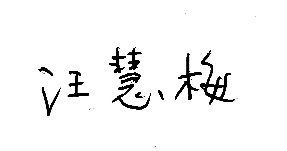                                                                                                                                      __________________汪慧梅總監 
                     謹啟二零二一年五月六日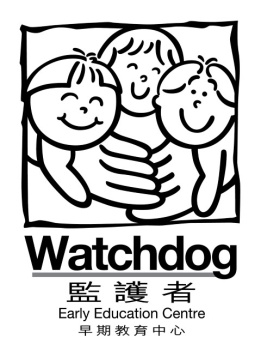 致:所有家長由:汪慧梅總監內容:關於貴子女所屬的幼稚園爆發上呼吸道感染的申報日期:2021年5月6日通告編號:WDM005/2021